З  А  П  О  В  Е  Д№ 248/23.02.2022г.     Във връзка с образувана административна преписка по повод постъпило заявление с заявление с вх. №Юл-30/25.01.2022г. от „ЗС Пауново“ ЕООД за одобряване на проект за ПУП-ИПЗ/ изменение на план за застрояване /за  стар ПИ 061045 с ЕКАТТЕ 556000, м. Юрта, земл. с. Пауново , общ. Ихтиман , и след като се запознах с нея, установих следното:           Настоящият проект е изработен на основание заповед № 64/17.01.2022г на Кмета на Община Ихтиман за разрешаване изработването изменение на ПЗ, приложени са: заповед №1318/15.10.2020г, заповед №633А/24.07.2007г, -	Изходни данни от „Водоснабдяване и Канализация“ ЕООД – София с № ТО-01-1115/15.09.2021г, ТО-01-1114/15.09.2021г и ТО-01-1113/15.09.2021г, -	Становище от ЧЕЗ с № 1203764566/11.09.2020г, решение №К-3 от 20.05.2008г. на Комисията по чл.17, ал.1, т.1 от ЗОЗЗ на Областна Дирекция ”ЗГ” – Софийска област с което се утвърждава площадка и променя предназначението на земеделски земи, становище от ВиК – район Ихтиман, становище на РЗИ –Софийска област с изх.№1180/15.08.2007г., решение №СО-48-ЕО/2007г. на РИОСВ и нот.акт вх.рег.№3832/29.12.2006г., акт 50, т.15, дело2997/06, партида 22640, нот. акт вх. рег.885/22.03.2007г., акт №50, т.4, дело 683/2007, партида 23386, нот. акт вх. рег.№1535/11.05.20007г., акт 182, т.6 дело №1886/2007г. нот. акт вх. рег.№706,/06.03.2007г., акт120, т.3 , дело 541/2007г, партида 23184, нот. акт вх. рег.№3076/16.11.2006г., акт 43, том12, дело 2364/2006г. партида 6421, стр.19620/21..Проектът е разгледан от Общински експертен съвет по устройство на територията и е приет с Решение на ОЕСУТ, протокол  №1 от 02.02.2022г., заключение № III-1.С оглед на гореизложените мотиви и на основание чл.44, ал.1, т.13 и ал.2 от Закона за местното самоуправление и местната администрация, чл. 134, ал. 2, т. 6, и чл.129, ал.2, от ЗУТ О Д О Б Р Я В А М    Проект за ПУП-ИПЗ /изменение на план за застрояване/ за  стар ПИ 061045 с ЕКАТТЕ 556000, м. Юрта, земл.с.Пауново , общ. Ихтиман идентичен с ПИ:ПИ 55600.61.53 с НТП „За друг вид застрояване” и площ от 714кв.м., ПИ 55600.61.54 с НТП „За друг вид застрояване” и площ от 808кв.м.,ПИ 55600.61.55 с НТП „За друг вид застрояване” и площ от 820кв.м.,ПИ 55600.61.56 с НТП „За друг вид застрояване” и площ от 712кв.м.,ПИ 55600.61.57 с НТП „За друг вид застрояване” и площ от 714кв.м.,ПИ 55600.61.58 с НТП „За друг вид застрояване” и площ от 808кв.м.,ПИ 55600.61.59 с НТП „За друг вид застрояване” и площ от 820кв.м.,ПИ 55600.61.60 с НТП „За друг вид застрояване” и площ от 711кв.м.,ПИ 55600.61.61 с НТП „За друг вид застрояване” и площ от 720кв.м.,ПИ 55600.61.62 с НТП „За друг вид застрояване” и площ от 831кв.м.,ПИ 55600.61.63 с НТП „За друг вид застрояване” и площ от 976кв.м.,ПИ 55600.61.64 с НТП „За друг вид застрояване” и площ от 824кв.м.,ПИ 55600.61.65 с НТП „За друг вид застрояване” и  площ от 1567кв.м.,ПИ 55600.61.66 с НТП „За друг вид застрояване” и площ от 1408кв.м.,ПИ 55600.61.67 с НТП „За друг вид застрояване” и площ от 1534кв.м.,ПИ 55600.61.68 с НТП „За друг вид застрояване” и площ от 1553кв.м.,ПИ 55600.61,69 с НТП „За друг вид застрояване” и площ от 1444 кв.м.,ПИ 55600.61.79 с НТП „За друг вид застрояване” и площ от 1980 кв.м.,ПИ 55600.61.71 с НТП „За друг вид застрояване” и площ от 2618 кв.м.,ПИ 55600.61.72 с НТП „За друг вид застрояване” и площ от 963 кв.м.,ПИ 55600.61.73 с НТП „За второстепенна улица” и площ от 2 259 кв.м.,ПИ 55600.61.74 с НТП „За второстепенна улица” и площ от723 кв.м.,ПИ 55600.61.75 с НТП „За енергийно производство” и площ от 104 кв.м.Проектът предвижда изменение на застроителния план , като се съобразят новите имотни граници и параметри на застрояване по ОУП. Параметри на застрояване са: Устройствена зона –Жм, Височина – до 10м., Плътност на застрояване – 40%, Кинт – 1,2, Озеленяване – мин.40%. Част от новообразуваните имоти се обслужват през частни алеи.Заповедта да се съобщи на заинтересованите страни по смисъла на чл.131, ал.1  от ЗУТ по реда на АПК.Настоящата заповед подлежи на обжалване по реда на чл. 215 от ЗУТ пред Административен съд София област в 14 дневен срок от съобщаването й.КАЛОЯН ИЛИЕВ  КМЕТ НАОБЩИНА  ИХТИМАНИзготвил: /Вяра Иванова /Съгласувал:/арх. Тодор Кръстев /главен архитект на Община Ихтиманзаповедта влиза в сила на:………………………..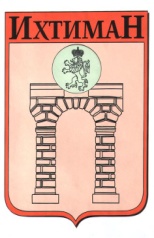 ОБЩИНА ИХТИМАН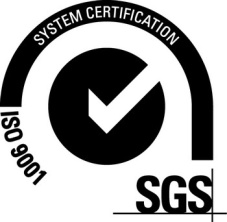  2050 гр. Ихтиман, ул. „Цар Освободител“ № 123 0724 / 82381,  0724 / 82550, obshtina_ihtiman@mail.bg